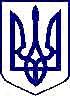 КРАСНОГРАДСЬКА МІСЬКА РАДА  LХХVI СЕСІЯ VII СКЛИКАННЯРІШЕННЯ12 грудня 2019 року								№ 2772-VIIПро передачу земельної ділянки у спільну сумісну власністьгр. Тищенку Віталію Юрійовичу,Тищенко Олександрі Анатоліївні Згідно з пунктом 34 частини 1 статті 26 Закону України «Про місцеве самоврядування в Україні», статтями 12, 116, 118, 121 Земельного кодексу України, розглянувши заяву від 29.10.2019 року № Т-834/03-19 громадян Тищенко Віталія Юрійовича, Тищенко Олександри Анатоліївни, які проживають за адресами: [конфіденційна інформація], та надані документи, міська радаВИРІШИЛА:1. Затвердити технічну документацію із землеустрою щодо встановлення меж земельної ділянки в натурі (на місцевості) гр. Тищенку Віталію Юрійовичу, Тищенко Олександрі Анатоліївні для будівництва і обслуговування житлового будинку, господарських будівель і споруд (присадибна ділянка), розташованої за адресою: вул. Різдвяна, буд. 57 у м. Краснограді на території Красноградської міської ради Красноградського району Харківської області, розроблену ПП «Земстройпроект».2. Передати у спільну сумісну власність гр. Тищенку Віталію Юрійовичу, Тищенко Олександрі Анатоліївні земельну ділянку загальною площею  у м. Краснограді, вул. Різдвяна, буд. 57 для будівництва і обслуговування житлового будинку, господарських будівель і споруд (присадибна ділянка), кадастровий номер 6323310100:05:002:01163. Гр. Тищенку В.Ю.,Тищенко О.А.:- оформити та зареєструвати право спільної сумісної власності на земельну ділянку згідно з діючим законодавством.4. Контроль за виконанням даного рішення покласти на постійну комісію з питань містобудування та земельних відносин (Наталія ПЕЛІПЕЙЧЕНКО).Секретар ради								Катерина ЄнінаКРАСНОГРАДСЬКА МІСЬКА РАДА  LХХVI СЕСІЯ VII СКЛИКАННЯРІШЕННЯ12 грудня 2019 року								№ 2773-VIIПро передачу земельної ділянки у спільну сумісну власністьгр. Войтенко Олені Миколаївні, Войтенку Олександру Олексійовичу Згідно з пунктом 34 частини 1 статті 26 Закону України «Про місцеве самоврядування в Україні», статтями 12, 116, 118, 121 Земельного кодексу України, розглянувши заяву від 12.11.2019 року № В-880/03-19 громадян Войтенко Олени Миколаївни, Войтенко Олександра Олексійовича, які проживають за адресою: [конфіденційна інформація], та надані документи, міська радаВИРІШИЛА:1. Затвердити технічну документацію із землеустрою щодо встановлення меж земельної ділянки в натурі (на місцевості) гр. Войтенко Олені Миколаївні, Войтенку Олександру Олексійовичу для будівництва і обслуговування житлового будинку, господарських будівель і споруд (присадибна ділянка), розташованої за адресою:  вул. Шевченка, буд. 134 у м. Краснограді на території Красноградської міської ради Красноградського району Харківської області, розроблену ФОП Кучмасовим С.Ю.2. Передати у спільну сумісну власність гр. Войтенко Олені Миколаївні, Войтенку Олександру Олексійовичу земельну ділянку загальною площею  у м. Краснограді, вул. Шевченка, буд. 134 для будівництва і обслуговування житлового будинку, господарських будівель і споруд (присадибна ділянка), кадастровий номер 6323310100:01:004:0184.3. Гр. Войтенко О.М., Войтенку О.О.:- оформити та зареєструвати право спільної сумісної власності на земельну ділянку згідно з діючим законодавством.4. Контроль за виконанням даного рішення покласти на постійну комісію з питань містобудування та земельних відносин (Наталія ПЕЛІПЕЙЧЕНКО).Секретар ради								Катерина ЄнінаКРАСНОГРАДСЬКА МІСЬКА РАДА  LХХVI СЕСІЯ VII СКЛИКАННЯРІШЕННЯ12 грудня 2019 року								№ 2774-VIIПро передачу земельної ділянки у власністьгр. Миронову Олексію Васильовичу  Згідно з пунктом 34 частини 1 статті 26 Закону України «Про місцеве самоврядування в Україні», статтями 12, 116, 118, 121 Земельного кодексу України, розглянувши заяву від 29.10.2019 року № М-835/03-19 громадянина Миронова Олексія Васильовича, який проживає за адресою:                                [конфіденційна інформація], та надані документи, міська радаВИРІШИЛА:1. Затвердити технічну документацію із землеустрою щодо встановлення меж земельної ділянки в натурі (на місцевості) гр. Миронову Олексію Васильовичу для будівництва і обслуговування житлового будинку, господарських будівель і споруд (присадибна ділянка), розташованої за адресою: вул. Київська, буд.104 у м. Краснограді на території Красноградської міської ради Красноградського району Харківської області, розроблену ФОП Поступною Ю.М.2. Передати у власність гр. Миронову Олексію Васильовичу земельну ділянку загальною площею  у м. Краснограді, вул. Київська, буд.104 для будівництва і обслуговування житлового будинку, господарських будівель і споруд (присадибна ділянка), кадастровий номер 6323310100:04:002:0183.3. Гр. Миронову О.В.:- оформити та зареєструвати право власності на земельну ділянку згідно з діючим законодавством.4. Контроль за виконанням даного рішення покласти на постійну комісію з питань містобудування та земельних відносин (Наталія ПЕЛІПЕЙЧЕНКО).Секретар ради								Катерина Єніна КРАСНОГРАДСЬКА МІСЬКА РАДА  LХХVI СЕСІЯ VII СКЛИКАННЯРІШЕННЯ12 грудня 2019 року								№ 2775-VIIПро передачу земельної ділянки у власністьгр. Рибкіну Юрію Григоровичу  Згідно з пунктом 34 частини 1 статті 26 Закону України «Про місцеве самоврядування в Україні», статтями 12, 116, 118, 121 Земельного кодексу України, розглянувши заяву від 31.10.2019 року № Р-840/03-19 громадянина Рибкіна Юрія Григоровича, який проживає за адресою: [конфіденційна інформація], та надані документи, міська радаВИРІШИЛА:1. Затвердити технічну документацію із землеустрою щодо встановлення меж земельної ділянки в натурі (на місцевості) гр. Рибкіну Юрію Григоровичу     для будівництва і обслуговування житлового будинку, господарських будівель і споруд (присадибна ділянка), розташованої за адресою: вул. Київська, буд.140 у м. Краснограді на території Красноградської міської ради Красноградського району Харківської області, розроблену ПП «Земстройпроект».2. Передати у власність гр. Рибкіну Юрію Григоровичу земельну ділянку загальною площею  у м. Краснограді, вул. Київська, буд.140 для будівництва і обслуговування житлового будинку, господарських будівель і споруд (присадибна ділянка), кадастровий номер 6323310100:04:003:0115.3. Гр. Рибкіну Ю.Г.:- оформити та зареєструвати право власності на земельну ділянку згідно з діючим законодавством.4. Контроль за виконанням даного рішення покласти на постійну комісію з питань містобудування та земельних відносин (Наталія ПЕЛІПЕЙЧЕНКО).Секретар ради								Катерина ЄнінаКРАСНОГРАДСЬКА МІСЬКА РАДА  LХХVI СЕСІЯ VII СКЛИКАННЯРІШЕННЯ12 грудня 2019 року								№ 2776-VIIПро передачу земельної ділянки у власністьгр. Жилі Сергію Петровичу  Згідно з пунктом 34 частини 1 статті 26 Закону України «Про місцеве самоврядування в Україні», статтями 12, 116, 118, 121 Земельного кодексу України, розглянувши заяву від 05.11.2019 року № Ж-853/03-19 громадянина Жили Сергія Петровича, який проживає за адресою: [конфіденційна інформація], та надані документи, міська радаВИРІШИЛА:1. Затвердити технічну документацію із землеустрою щодо встановлення меж земельної ділянки в натурі (на місцевості) гр. Жилі Сергію Петровичу для будівництва і обслуговування житлового будинку, господарських будівель і споруд (присадибна ділянка), розташованої за адресою: вул. Горького, буд.30 у м. Краснограді на території Красноградської міської ради Красноградського району Харківської області, розроблену ПП «Земстройпроект».2. Передати у власність гр. Жилі Сергію Петровичу земельну ділянку загальною площею  у м. Краснограді, вул. Горького, буд.30 для будівництва і обслуговування житлового будинку, господарських будівель і споруд (присадибна ділянка), кадастровий номер 6323310100:01:001:0079.3. Гр. Жилі С.П.:- оформити та зареєструвати право власності на земельну ділянку згідно з діючим законодавством.4. Контроль за виконанням даного рішення покласти на постійну комісію з питань містобудування та земельних відносин (Наталія ПЕЛІПЕЙЧЕНКО).Секретар ради								Катерина ЄнінаКРАСНОГРАДСЬКА МІСЬКА РАДА  LХХVI СЕСІЯ VII СКЛИКАННЯРІШЕННЯ12 грудня 2019 року								№ 2777-VIIПро передачу земельної ділянки у власністьгр. Жилі Ларисі Анатоліївні  Згідно з пунктом 34 частини 1 статті 26 Закону України «Про місцеве самоврядування в Україні», статтями 12, 116, 118, 121 Земельного кодексу України, розглянувши заяву від 05.11.2019 року № Ж-852/03-19 громадянки Жили Лариси Анатоліївни, яка проживає за адресою: [конфіденційна інформація], та надані документи, міська радаВИРІШИЛА:1. Затвердити технічну документацію із землеустрою щодо встановлення меж земельної ділянки в натурі (на місцевості) гр. Жилі Ларисі Анатоліївні  для будівництва і обслуговування житлового будинку, господарських будівель і споруд (присадибна ділянка), розташованої за адресою: вул. Шиндлера, буд.115 у м. Краснограді на території Красноградської міської ради Красноградського району Харківської області, розроблену ПП «Земстройпроект».2. Передати у власність гр. Жилі Ларисі Анатоліївні земельну ділянку загальною площею  у м. Краснограді, вул. Шиндлера, буд.115 для будівництва і обслуговування житлового будинку, господарських будівель і споруд (присадибна ділянка), кадастровий номер 6323310100:01:003:0092.3. Гр. Жилі Л.А.:- оформити та зареєструвати право власності на земельну ділянку згідно з діючим законодавством.4. Контроль за виконанням даного рішення покласти на постійну комісію з питань містобудування та земельних відносин (Наталія ПЕЛІПЕЙЧЕНКО).Секретар ради								Катерина ЄнінаКРАСНОГРАДСЬКА МІСЬКА РАДА  LХХVI СЕСІЯ VII СКЛИКАННЯРІШЕННЯ12 грудня 2019 року								№ 2778-VIIПро надання дозволу на складання технічної документації ізземлеустрою щодо встановлення (відновлення) меж земельної ділянки в натурі (на місцевості) для оформлення права власності гр. Шевченку Вадиму Олександровичу Згідно з пунктом 34 частини 1 статті 26 Закону України "Про місцеве самоврядування в Україні", статтями 12, 116, 118, 121, 123 Земельного кодексу України, розглянувши заяву від 24.10.2019 року № Ш-828/03-19 громадянина Шевченка Вадима Олександровича, який проживає за адресою: [конфіденційна інформація], та надані документи, міська радаВИРІШИЛА:1. Надати дозвіл гр. Шевченку Вадиму Олександровичу на складання технічної документації із землеустрою щодо встановлення (відновлення) меж земельної ділянки в натурі (на місцевості) для оформлення права власності на земельну ділянку орієнтовною площею  для будівництва і обслуговування житлового будинку, господарських будівель і споруд (присадибна ділянка) за адресою: м. Красноград, вул. Московська, буд.53 за рахунок земель житлової та громадської забудови.2. Гр. Шевченку В.О.:- замовити технічну документацію щодо встановлення меж земельної ділянки в натурі (на місцевості) у землевпорядній організації, яка має відповідні ліцензії на виконання даного виду робіт;- подати технічну документацію щодо встановлення меж земельної ділянки в натурі (на місцевості) до міської ради на розгляд та затвердження на черговій сесії і прийняття відповідного рішення.3. Дозвіл дійсний протягом року з дати прийняття рішення. 4. Контроль за виконанням даного рішення покласти на постійну комісію з питань містобудування та земельних відносин (Наталія ПЕЛІПЕЙЧЕНКО).Секретар ради								Катерина ЄнінаКРАСНОГРАДСЬКА МІСЬКА РАДА  LХХVI СЕСІЯ VII СКЛИКАННЯРІШЕННЯ12 грудня 2019 року								№ 2779-VIIПро надання дозволу на складання технічної документації ізземлеустрою щодо встановлення (відновлення) меж земельної ділянки в натурі (на місцевості) для оформлення права власності гр. Черненку Євгенію Григоровичу Згідно з пунктом 34 частини 1 статті 26 Закону України "Про місцеве самоврядування в Україні", статтями 12, 116, 118, 121, 123 Земельного кодексу України, розглянувши заяву від 14.11.2019 року № Ч-888/03-19 громадянина Черненка Євгенія Григоровича, який проживає за адресою: [конфіденційна інформація], та надані документи, міська радаВИРІШИЛА:1. Надати дозвіл гр. Черненку Євгенію Григоровичу на складання технічної документації із землеустрою щодо встановлення (відновлення) меж земельної ділянки в натурі (на місцевості) для оформлення права власності на земельну ділянку орієнтовною площею  для будівництва і обслуговування житлового будинку, господарських будівель і споруд (присадибна ділянка) за адресою: м. Красноград, вул. Мічуріна, буд.6 за рахунок земель житлової та громадської забудови.2. Гр. Черненку Є.Г.:- замовити технічну документацію щодо встановлення меж земельної ділянки в натурі (на місцевості) у землевпорядній організації, яка має відповідні ліцензії на виконання даного виду робіт;- подати технічну документацію щодо встановлення меж земельної ділянки в натурі (на місцевості) до міської ради на розгляд та затвердження на черговій сесії і прийняття відповідного рішення.3. Дозвіл дійсний протягом року з дати прийняття рішення. 4. Контроль за виконанням даного рішення покласти на постійну комісію з питань містобудування та земельних відносин (Наталія ПЕЛІПЕЙЧЕНКО).Секретар ради								Катерина ЄнінаКРАСНОГРАДСЬКА МІСЬКА РАДА  LХХVI СЕСІЯ VII СКЛИКАННЯРІШЕННЯ12 грудня 2019 року								№ 2780-VIIПро надання дозволу на складання технічної документації ізземлеустрою щодо встановлення (відновлення) меж земельної ділянки в натурі (на місцевості) для оформлення права власності гр. Матвієнку Максиму Григоровичу Згідно з пунктом 34 частини 1 статті 26 Закону України "Про місцеве самоврядування в Україні", статтями 12, 116, 118, 121, 123 Земельного кодексу України, розглянувши заяву від 14.11.2019 року № М-885/03-19 громадянина Матвієнка Максима Григоровича, який проживає за адресою: [конфіденційна інформація], та надані документи, міська радаВИРІШИЛА:1. Надати дозвіл гр. Матвієнку Максиму Григоровичу на складання технічної документації із землеустрою щодо встановлення (відновлення) меж земельної ділянки в натурі (на місцевості) для оформлення права власності на земельну ділянку орієнтовною площею  для будівництва і обслуговування житлового будинку, господарських будівель і споруд (присадибна ділянка) за адресою: м. Красноград, вул. Горького, буд.22 за рахунок земель житлової та громадської забудови.2. Гр. Матвієнку М.Г.:- замовити технічну документацію щодо встановлення меж земельної ділянки в натурі (на місцевості) у землевпорядній організації, яка має відповідні ліцензії на виконання даного виду робіт;- подати технічну документацію щодо встановлення меж земельної ділянки в натурі (на місцевості) до міської ради на розгляд та затвердження на черговій сесії і прийняття відповідного рішення.3. Дозвіл дійсний протягом року з дати прийняття рішення. 4. Контроль за виконанням даного рішення покласти на постійну комісію з питань містобудування та земельних відносин (Наталія ПЕЛІПЕЙЧЕНКО).Секретар ради								Катерина Єніна КРАСНОГРАДСЬКА МІСЬКА РАДА  LХХVI СЕСІЯ VII СКЛИКАННЯРІШЕННЯ12 грудня 2019 року								№ 2781-VIIПро надання дозволу на складання технічної документації ізземлеустрою щодо встановлення (відновлення) меж земельної ділянки в натурі (на місцевості) для оформлення права власності гр. Овсяніковій Наталії Костянтинівні   Згідно з пунктом 34 частини 1 статті 26 Закону України "Про місцеве самоврядування в Україні", статтями 12, 116, 118, 121, 123 Земельного кодексу України, розглянувши заяву від 07.11.2019 року № О-863/03-19 громадянки Овсянікової Наталії Костянтинівни, яка проживає за адресою: м[конфіденційна інформація], та надані документи, міська радаВИРІШИЛА:1. Надати дозвіл гр. Овсяніковій Наталії Костянтинівні на складання технічної документації із землеустрою щодо встановлення (відновлення) меж земельної ділянки в натурі (на місцевості) для оформлення права власності на земельну ділянку орієнтовною площею  для будівництва і обслуговування житлового будинку, господарських будівель і споруд (присадибна ділянка) за адресою: м. Красноград, вул. Пушкіна, буд.153 за рахунок земель житлової та громадської забудови.2. Гр. Овсяніковій Н.К.:- замовити технічну документацію щодо встановлення меж земельної ділянки в натурі (на місцевості) у землевпорядній організації, яка має відповідні ліцензії на виконання даного виду робіт;- подати технічну документацію щодо встановлення меж земельної ділянки в натурі (на місцевості) до міської ради на розгляд та затвердження на черговій сесії і прийняття відповідного рішення.3. Дозвіл дійсний протягом року з дати прийняття рішення. 4. Контроль за виконанням даного рішення покласти на постійну комісію з питань містобудування та земельних відносин (Наталія ПЕЛІПЕЙЧЕНКО).Секретар ради								Катерина ЄнінаКРАСНОГРАДСЬКА МІСЬКА РАДА  LХХVI СЕСІЯ VII СКЛИКАННЯРІШЕННЯ12 грудня 2019 року								№ 2782-VIIПро надання дозволу на складання технічної документації ізземлеустрою щодо встановлення (відновлення) меж земельної ділянки в натурі (на місцевості) для оформлення права власності гр. Моргуну Віктору Миколайовичу Згідно з пунктом 34 частини 1 статті 26 Закону України "Про місцеве самоврядування в Україні", статтями 12, 116, 118, 121, 123 Земельного кодексу України, розглянувши заяву від 07.11.2019 року № М-861/03-19 громадянина Моргуна Віктора Миколайовича, який проживає за адресою: [конфіденційна інформація], та надані документи, міська радаВИРІШИЛА:1. Надати дозвіл гр. Моргуну Віктору Миколайовичу на складання технічної документації із землеустрою щодо встановлення (відновлення) меж земельної ділянки в натурі (на місцевості) для оформлення права власності на земельну ділянку орієнтовною площею  для будівництва і обслуговування житлового будинку, господарських будівель і споруд (присадибна ділянка) за адресою: м. Красноград, вул. Маяковського, буд.3 за рахунок земель житлової та громадської забудови.2. Гр. Моргуну В.М.:- замовити технічну документацію щодо встановлення меж земельної ділянки в натурі (на місцевості) у землевпорядній організації, яка має відповідні ліцензії на виконання даного виду робіт;- подати технічну документацію щодо встановлення меж земельної ділянки в натурі (на місцевості) до міської ради на розгляд та затвердження на черговій сесії і прийняття відповідного рішення.3. Дозвіл дійсний протягом року з дати прийняття рішення. 4. Контроль за виконанням даного рішення покласти на постійну комісію з питань містобудування та земельних відносин (Наталія ПЕЛІПЕЙЧЕНКО).Секретар ради								Катерина ЄнінаКРАСНОГРАДСЬКА МІСЬКА РАДА  LХХVI СЕСІЯ VII СКЛИКАННЯРІШЕННЯ12 грудня 2019 року								№ 2783-VIIПро надання дозволу на складання технічної документації із землеустрою щодо встановлення (відновлення) меж земельної ділянки в натурі (на місцевості) для оформлення права спільної сумісної власності гр. Гонтарь Олені Олексіївні, Андросовій Олені ВасилівніЗгідно з пунктом 34 частини 1 статті 26 Закону України "Про місцеве самоврядування в Україні", статтями 12, 116, 118, 121, 123 Земельного кодексу України, розглянувши заяву від 24.10.2019 року № Г-824/03-19 громадян Гонтарь Олени Олексіївни, Андросової Олени Василівни, які проживають за адресою: [конфіденційна інформація], та надані документи, міська радаВИРІШИЛА:1. Надати дозвіл гр. Гонтарь Олені Олексіївні, Андросовій Олені Василівні на складання технічної документації із землеустрою щодо встановлення (відновлення) меж земельної ділянки в натурі (на місцевості) для оформлення права спільної сумісної власності на земельну ділянку орієнтовною площею  для будівництва і обслуговування житлового будинку, господарських будівель і споруд (присадибна ділянка) за адресою: м. Красноград,                           вул. Лермонтова, буд.81, за рахунок земель житлової та громадської забудови.2. Гр. Гонтарь О.О., Андросовій О.В.:- замовити технічну документацію щодо встановлення меж земельної ділянки в натурі (на місцевості) у землевпорядній організації, яка має відповідні ліцензії на виконання даного виду робіт;- подати технічну документацію щодо встановлення меж земельної ділянки в натурі (на місцевості) до міської ради на розгляд та затвердження на черговій сесії і прийняття відповідного рішення.3. Дозвіл дійсний протягом року з дати прийняття рішення. 4. Контроль за виконанням даного рішення покласти на постійну комісію з питань містобудування та земельних відносин (Наталія ПЕЛІПЕЙЧЕНКО).Секретар ради								Катерина ЄнінаКРАСНОГРАДСЬКА МІСЬКА РАДА  LХХVI СЕСІЯ VII СКЛИКАННЯРІШЕННЯ12 грудня 2019 року								№ 2784-VIIПро надання дозволу на складання технічної документації із землеустрою щодо встановлення (відновлення) меж земельної ділянки в натурі (на місцевості) для оформлення права спільної сумісної власності гр. Кундеусу Володимиру Олександровичу, Кундеус Наталії Василівні, Кундеус Валентині Володимирівні, Кундеусу Олександру Володимировичу  Згідно з пунктом 34 частини 1 статті 26 Закону України "Про місцеве самоврядування в Україні", статтями 12, 116, 118, 121, 123 Земельного кодексу України, розглянувши заяву від 07.11.2019 року № К-862/03-19 громадян Кундеуса Володимира Олександровича, Кундеус Наталії Василівни, Кундеус Валентини Володимирівни, Кундеуса Олександра Володимировича, які проживають за адресою: [конфіденційна інформація], та надані документи, міська радаВИРІШИЛА:1. Надати дозвіл гр. Кундеусу Володимиру Олександровичу, Кундеус Наталії Василівні, Кундеус Валентині Володимирівні, Кундеусу Олександру Володимировичу на складання технічної документації із землеустрою щодо встановлення (відновлення) меж земельної ділянки в натурі (на місцевості) для оформлення права спільної сумісної власності на земельну ділянку орієнтовною площею  для будівництва і обслуговування житлового будинку, господарських будівель і споруд (присадибна ділянка) за адресою: м. Красноград,                           вул. Бузкова, буд.8, за рахунок земель житлової та громадської забудови.2. Гр. Кундеусу В.О., Кундеус Н.В., Кундеус В.В., Кундеусу О.В.:- замовити технічну документацію щодо встановлення меж земельної ділянки в натурі (на місцевості) у землевпорядній організації, яка має відповідні ліцензії на виконання даного виду робіт;- подати технічну документацію щодо встановлення меж земельної ділянки в натурі (на місцевості) до міської ради на розгляд та затвердження на черговій сесії і прийняття відповідного рішення.3. Дозвіл дійсний протягом року з дати прийняття рішення. 4. Контроль за виконанням даного рішення покласти на постійну комісію з питань містобудування та земельних відносин (Наталія ПЕЛІПЕЙЧЕНКО).Секретар ради								Катерина ЄнінаКРАСНОГРАДСЬКА МІСЬКА РАДА  LХХVI СЕСІЯ VII СКЛИКАННЯРІШЕННЯ12 грудня 2019 року								№ 2786-VIIПро надання дозволу на складання технічної документації ізземлеустрою щодо встановлення (відновлення) меж земельної ділянки в натурі (на місцевості) для оформлення права користування на умовах оренди гр. Золотухіну Ігорю Вікторовичу  Згідно з пунктом 34 частини 1 статті 26 Закону України "Про місцеве самоврядування в Україні", статтями 12, 121, 123, 124 Земельного кодексу України, розглянувши заяву від 23.10.2019 року № З-821/03-19 громадянина Золотухіна Ігоря Вікторовича, який мешкає за адресою: [конфіденційна інформація], та надані документи, міська радаВИРІШИЛА:1. Надати гр. Золотухіну Ігорю Вікторовичу дозвіл на складання технічної документації із землеустрою щодо встановлення (відновлення) меж земельної ділянки в натурі (на місцевості) для оформлення права користування на умовах оренди на земельну ділянку площею  для будівництва і обслуговування житлового будинку, господарських будівель і споруд (присадибна ділянка) за адресою: м. Красноград, вул. Вишнева, буд. 154, за рахунок земель житлової та громадської забудови.2. Гр. Золотухіну І. В.: - замовити технічну документацію щодо встановлення меж земельної ділянки  в натурі (на місцевості) у землевпорядній організації, яка має відповідні ліцензії на виконання даного виду робіт;- подати технічну документацію щодо встановлення меж земельної ділянки  в натурі (на місцевості) до міської ради на розгляд та затвердження на черговій сесії і прийняття відповідного рішення.4. Дозвіл дійсний протягом року з дати прийняття рішення. 5. Контроль за виконанням даного рішення покласти на постійну комісію з питань містобудування та земельних відносин (Наталія ПЕЛІПЕЙЧЕНКО).Секретар ради								Катерина ЄнінаКРАСНОГРАДСЬКА МІСЬКА РАДА  LХХVI СЕСІЯ VII СКЛИКАННЯРІШЕННЯ12 грудня 2019 року								№ 2787-VIIПро надання дозволу на складання Технічної документації із землеустрою щодо поділу земельної ділянки комунальної власності гр. Власову Василю Володимировичу Згідно з пунктом 34 частини 1 статті 26 Закону України «Про місцеве самоврядування в Україні», статтями 12, 123, 124, 125 Земельного кодексу України, статті 56 Закону України «Про землеустрій», розглянувши заяву від 13.11.2019 року № В-883/03-19 громадянина Власова Василя Володимировича, який мешкає за адресою [конфіденційна інформація], про надання дозволу на складання Технічної документації із землеустрою щодо поділу земельної ділянки комунальної власності для будівництва і обслуговування житлового будинку, господарських будівель і споруд за адресою: м. Красноград,                     вул. Лугова, буд.1, міська рада.ВИРІШИЛА:1. Надати гр. Власову Василю Володимировичу дозвіл на складання Технічної документації із землеустрою щодо поділу земельної ділянки комунальної власності площею  за адресою: м. Красноград,                          вул. Лугова, буд.1, кадастровий номер 6323310100:05:003:0065.2. Зобов’язати гр. Власова Василя Володимировича замовити Технічну документацію із землеустрою щодо поділу земельної ділянки комунальної власності у землевпорядній організації, яка має Кваліфікаційний сертифікат інженера-землевпорядника для виконання даного виду робіт.3. Подати гр. Власову Василю Володимировичу Технічну документацію із землеустрою щодо поділу земельної ділянки комунальної власності до міської ради на розгляд та затвердження і прийняття відповідного рішення на черговій сесії.4. Дозвіл дійсний протягом року з дати прийняття рішення.5. Контроль за виконанням даного рішення покласти на постійну комісію з питань містобудування та земельних відносин (Наталія ПЕЛІПЕЙЧЕНКО).Секретар ради								Катерина ЄнінаКРАСНОГРАДСЬКА МІСЬКА РАДА  LХХVI СЕСІЯ VII СКЛИКАННЯРІШЕННЯ12 грудня 2019 року								№ 2788-VIIПро надання дозволу на складання технічної документації ізземлеустрою щодо встановлення (відновлення) меж земельної ділянки в натурі (на місцевості) для оформлення права постійногокористування земельною ділянкою ОСББ «Довіра-К»Згідно з пунктом 34 частини 1 статті 26 Закону України "Про місцеве самоврядування в Україні", статтями 12, 121, 123, 124 Земельного кодексу України, розглянувши заяву від 24.10.2019 року № 2349/03-25 голови ОСББ «Довіра-К» Тесленко Ірини Федорівни, юридична адреса: м. Красноград                          вул. Лермонтова, буд. 79, та надані документи, міська радаВИРІШИЛА:1. Надати ОСББ «Довіра-К» в особі голови Тесленко Ірини Федорівни дозвіл на складання технічної документації із землеустрою щодо встановлення (відновлення) меж земельної ділянки в натурі (на місцевості) для оформлення права постійного користування земельною ділянкою  площею  для будівництва і обслуговування багатоквартирного житлового будинку, за адресою: м. Красноград, вул. Лермонтова, буд. 79, за рахунок земель житлової та громадської забудови.2. Голові ОСББ «Довіра-К» (Тесленко І.Ф.): - замовити технічну документацію щодо встановлення меж земельної ділянки  в натурі (на місцевості) у землевпорядній організації, яка має відповідні ліцензії на виконання даного виду робіт;- подати технічну документацію щодо встановлення меж земельної ділянки  в натурі (на місцевості) до міської ради на розгляд та затвердження на черговій сесії і прийняття відповідного рішення.4. Дозвіл дійсний протягом року з дати прийняття рішення. 5. Контроль за виконанням даного рішення покласти на постійну комісію з питань містобудування та земельних відносин (Наталія ПЕЛІПЕЙЧЕНКО).Секретар ради								Катерина ЄнінаКРАСНОГРАДСЬКА МІСЬКА РАДА  LХХVI СЕСІЯ VII СКЛИКАННЯРІШЕННЯ12 грудня 2019 року								№ 2789-VIIПро продовження терміну дії дозволу на складання проекту землеустрою щодовідведення земельної ділянки гр. Айрапетян ІзольдіїЗавенівні для оформлення права користування на умовах орендивід 23.10.2018 року № 1930-VІІЗгідно з пунктом 34 частини 1 статті 26 Закону України "Про місцеве самоврядування в Україні", статтями 12, 122, 123, 124 Земельного кодексу України, розглянувши заяву від 29.10.2019 року № А-836/03-19 громадянки  Айрапетян Ізольдії Завенівни, яка проживає за адресою: [конфіденційна інформація], про продовження терміну дії дозволу на складання проекту землеустрою щодо відведення земельної ділянки для оформленню права користування на умовах оренди для обслуговування індивідуального гаража, за адресою: м. Красноград, вул. Соборна, 81/3, міська радаВИРІШИЛА:1. Продовжити термін дії дозволу гр. Айрапетян Ізольдії Завенівні на складання проекту землеустрою щодо відведення земельної ділянки для  оформленню права користування на умовах оренди, орієнтованою площею  за адресою: м. Красноград, вул. Соборна, 81/3, для обслуговування індивідуального гаража за рахунок земель житлової та громадської забудови.2. Контроль за виконанням даного рішення покласти на постійну комісію з питань містобудування та земельних відносин (Наталія ПЕЛІПЕЙЧЕНКО).Секретар ради								Катерина ЄнінаКРАСНОГРАДСЬКА МІСЬКА РАДА  LХХVI СЕСІЯ VII СКЛИКАННЯРІШЕННЯ12 грудня 2019 року								№ 2790-VIIПро продовження терміну дії дозволу на складання проекту землеустрою щодовідведення земельної ділянки гр. Каміловій Валентині Анатоліївні для оформлення права користування на умовахоренди від 22.11.2018 року № 2004-VІІЗгідно з пунктом 34 частини 1 статті 26 Закону України "Про місцеве самоврядування в Україні", статтями 12, 122, 123, 124 Земельного кодексу України,  розглянувши заяву від 07.11.2019 року № К-864/03-19 громадянки  Камілової Валентини Анатоліївни, яка проживає за адресою: [конфіденційна інформація], про продовження терміну дії  дозволу на складання проекту землеустрою щодо відведення земельної ділянки для  оформленню права користування на умовах оренди для обслуговування індивідуального гаража, за адресою: м. Красноград, вул. Соборна, 81/4, міська радаВИРІШИЛА:1. Продовжити термін дії дозволу гр. Каміловій Валентині Анатоліївні на складання проекту землеустрою щодо відведення земельної ділянки для  оформленню права користування на умовах оренди, орієнтованою площею  за адресою: м. Красноград, вул. Соборна, 81/4, для обслуговування індивідуального гаража за рахунок земель житлової та громадської забудови.2. Контроль за виконанням даного рішення покласти на постійну комісію з питань містобудування та земельних відносин (Наталія ПЕЛІПЕЙЧЕНКО).Секретар ради								Катерина ЄнінаКРАСНОГРАДСЬКА МІСЬКА РАДА  LХХVI СЕСІЯ VII СКЛИКАННЯРІШЕННЯ12 грудня 2019 року								№ 2791-VIIПро надання дозволу на складання проекту землеустроюдля оформлення права користування на умовахоренди на земельну ділянку гр. Яковлевій Інні ЮріївніЗгідно з пунктом 34 частини 1 статті 26 Закону України "Про місцеве самоврядування в Україні", статтями 12, 118, 121, 123, 124 Земельного кодексу України, розглянувши заяви від 12.11.2019 року № Т-879/03-19 громадянина Троценко Євгена Петровича, який проживає за адресою: [конфіденційна інформація], який діє за дорученням, та надані документи, міська радаВИРІШИЛА:1. Надати гр. Яковлевій Інні Юріївні дозвіл на складання проекту землеустрою щодо відведення земельної ділянки для оформлення права користування на умовах оренди, орієнтовною площею , для обслуговування індивідуального гаража, згідно з кодом (КВЦПЗ 02.05), за рахунок земель житлової та громадської забудови, за адресою: м. Красноград,                               вул. Шевченка, 106/1.2. Замовити гр. Яковлевій Інні Юріївні проект землеустрою щодо відведення земельної ділянки для оформлення права користування на умовах оренди у землевпорядній організації, яка має відповідні ліцензії для виконання даного виду робіт.3. Подати гр. Яковлевій Інні Юріївні проект землеустрою щодо відведення земельної ділянки для оформлення права користування на умовах оренди до міської ради на розгляд та затвердження і прийняття відповідного рішення на черговій сесії.4. Дозвіл дійсний протягом року з дати прийняття рішення. 5. Контроль за виконанням даного рішення покласти на постійну комісію з питань містобудування та земельних відносин (Наталія ПЕЛІПЕЙЧЕНКО).Секретар ради								Катерина ЄнінаКРАСНОГРАДСЬКА МІСЬКА РАДА  LХХVI СЕСІЯ VII СКЛИКАННЯРІШЕННЯ12 грудня 2019 року								№ 2793-VIIПро продовження терміну дії дозволу «Про надання дозволу на складання технічноїдокументації із землеустрою щодо встановлення(відновлення) меж земельної ділянки в натурі (на місцевості) для оформлення права спільної сумісної власності гр. Пронякіній Валентині Миколаївні, Свібович Інні Миколаївні від 22.11.2018 року № 1985-VII»Згідно з пунктом 34 частини 1 статті 26 Закону України «Про місцеве самоврядування в Україні», статтями 12, 118, 121, 123 Земельного кодексу України, розглянувши заяву від 26.11.2019 року № П-916/03-19 громадян Пронякіної Валентини Миколаївни, Свібович Інни Миколаївни, які проживають за адресою: [конфіденційна інформація], про продовження терміну дії  дозволу на складання технічної документації із землеустрою щодо встановлення (відновлення) меж земельної ділянки в натурі (на місцевості) для оформлення права спільної сумісної власності від 22.11.2018 року № 1985-VII, за адресою:  м. Красноград, вул. Горького,буд. 96, міська радаВИРІШИЛА:1. Продовжити термін дії дозволу гр. Пронякіній Валентині Миколаївні, Свібович Інні Миколаївні на складання технічної документації із землеустрою щодо встановлення (відновлення) меж земельної ділянки в натурі (на місцевості) для оформлення права спільної сумісної власності на земельну ділянку орієнтовною площею  для будівництва і обслуговування житлового будинку, господарських будівель і споруд (присадибна ділянка) за адресою:                 м. Красноград, вул. Горького, буд.96, за рахунок земель житлової та громадської забудови.2. Контроль за виконанням даного рішення покласти на постійну комісію з питань містобудування та земельних відносин (Наталія ПЕЛІПЕЙЧЕНКО).Секретар ради								Катерина ЄнінаКРАСНОГРАДСЬКА МІСЬКА РАДА  LХХVI СЕСІЯ VII СКЛИКАННЯРІШЕННЯ12 грудня 2019 року								№ 2794-VIIПро відмову у викупі земельної ділянкигр. Перегудову Анатолію МаксимовичуЗгідно з пунктом 34 частини 1 статті  26 Закону України  "Про місцеве самоврядування в Україні", статтями 12, 116, 123, 128 Земельного кодексу України, розглянувши заяву від 03.12.2019 року № П-939/03-19                      громадянина Перегудова Анатолія Максимовича, який проживає за адресою:                             [конфіденційна інформація], про викуп земельної ділянки не сільськогосподарського призначення площею , за адресою:                                м. Красноград, вул. 19 вересня, 104-д, для будівництва та обслуговування нежитлової будівлі, що належить йому згідно з договором купівлі-продажу, міська радаВИРІШИЛА:1. Відмовити гр. Перегудову Анатолію Максимовичу у наданні згоди на продаж земельної ділянки несільськогосподарського призначення за адресою:                      м. Красноград, вул. 19 вересня, 104-д у зв’язку зі збереженням доходної частини міського бюджету на 2019 рік.2. При формуванні бюджету на 2020 рік врахувати бажання                            гр. Перегудова Анатолія Максимовича щодо викупу земельної ділянки несільськогосподарського призначення по вул. 19 вересня, 104-д.        3. Контроль за виконанням даного рішення покласти на постійну комісію з питань містобудування та земельних відносин (Наталія ПЕЛІПЕЙЧЕНКО).Секретар ради								Катерина ЄнінаКРАСНОГРАДСЬКА МІСЬКА РАДА  LХХVI СЕСІЯ VII СКЛИКАННЯРІШЕННЯ12 грудня  2019 року								№ 2795-VIIПро відмову у викупі земельної ділянкигр. Перегудову Анатолію МаксимовичуЗгідно з пунктом 34 частини 1 статті 26 Закону України "Про місцеве самоврядування в Україні", статтями 12, 116, 123, 128 Земельного кодексу України, розглянувши заяву від 03.12.2019 року №П-938/03-19                      громадянина Перегудова Анатолія Максимовича, який проживає за адресою:                             [конфіденційна інформація], про викуп земельної ділянки не сільськогосподарського призначення площею , за адресою:                                м. Красноград, Площа Базарна, 7, для будівництва та обслуговування нежитлової будівлі, що належить йому згідно з договором купівлі-продажу, міська радаВИРІШИЛА:1. Відмовити гр. Перегудову Анатолію Максимовичу у наданні згоди на продаж земельної ділянки несільськогосподарського призначення за адресою:                      м. Красноград, Площа Базарна, 7 у зв’язку зі збереженням доходної частини міського бюджету на 2019 рік.2. При формуванні бюджету на 2020 рік врахувати бажання                            гр. Перегудова Анатолія Максимовича щодо викупу земельної ділянки несільськогосподарського призначення на Площі Базарній, 7.        3.  Контроль за виконанням даного рішення покласти на постійну комісію з питань містобудування та земельних відносин (Наталія ПЕЛІПЕЙЧЕНКО).Секретар ради								Катерина ЄнінаКРАСНОГРАДСЬКА МІСЬКА РАДА  LХХVI СЕСІЯ VII СКЛИКАННЯРІШЕННЯ12 грудня  2019 року								№ 2796-VIIПро внесення змін в рішення міської радивід 21.11.2019 року № 2733-VІІ«Про надання дозволу на складання проекту землеустроюдля оформлення права користування на умовах орендигр. Вербнікову Віталію Васильовичу»Згідно з пунктом 34 частини 1 статті 26 Закону України «Про місцеве самоврядування в Україні», статтями 12, 123, 124 Земельного кодексу України,  розглянувши заяву від 04.12.2019 року № В-943/03-19 громадянина Вербнікова Віталія Васильовича, який проживає за адресою: [конфіденційна інформація], про внесення змін до рішення міської ради від 21.11.2019 року № 2733-VІІ, у зв’язку з проведенням камеральних робіт та уточненням площі земельної ділянки за адресою: м. Красноград, вул. Захисників України, 113, міська радаВИРІШИЛА:1. В пункті 1 рішення міської ради від 21.11.2019 року № 2733-VІІ внести такі зміни:Змінити площу земельної ділянки з цифри «0,0024» на цифру «0,0022».2. Контроль за виконанням даного рішення покласти на постійну комісію з питань містобудування та земельних відносин (Наталія ПЕЛІПЕЙЧЕНКО).Секретар ради								Катерина ЄнінаКРАСНОГРАДСЬКА МІСЬКА РАДА  LХХVI СЕСІЯ VII СКЛИКАННЯРІШЕННЯ12 грудня 2019 року								№ 2797-VIIПро надання дозволу на складання проекту землеустрою щодо відведення земельної ділянки Красноградському стадіону «Ювілейний» для оформлення права постійного користуванняЗгідно з пунктом 34 частини 1 статті 26 Закону України «Про місцеве самоврядування в Україні», статтями 12, 122, 123, 125 Земельного кодексу України, розглянувши заяву від 06.12.2019 року № 2671/03-25 Красноградського стадіону «Ювілейний» в особі директора Козловського Олександра Володимировича, юридична адреса: м. Красноград, вул. 19 вересня,119, та надані документи, міська радаВИРІШИЛА:1. Надати Красноградському стадіону «Ювілейний» в особі директора Козловського Олександра Володимировича дозвіл на складання проекту землеустрою щодо відведення земельної ділянки орієнтованою площею                за адресою: м. Красноград, вул. 19 вересня, 119, для будівництва та обслуговування нежитлової будівлі Красноградського стадіону «Ювілейний» за рахунок земель житлової та громадської забудови.2. Рішення міської ради від 27.08.2019 року № 2596-VII «Про надання дозволу на складання проекту землеустрою щодо відведення земельної ділянки Красноградській районній раді для оформлення права постійного користування» вважати таким, що втратило чинність.3. Рекомендувати директору Красноградського стадіону «Ювілейний» Козловському Олександру Володимировичу замовити проект землеустрою щодо відведення земельної ділянки у землевпорядній організації, яка має відповідні ліцензії для виконання даного виду робіт.4. Подати директору Красноградського стадіону «Ювілейний» Козловському Олександру Володимировичу проект відведення земельної ділянки до міської ради на розгляд та затвердження і прийняття відповідного рішення на черговій сесії.5. Дозвіл дійсний протягом 12 місяців з дати прийняття рішення. 6. Контроль за виконанням даного рішення покласти на постійну комісію з питань містобудування та земельних відносин (Наталія ПЕЛІПЕЙЧЕНКО).Секретар ради								Катерина ЄнінаКРАСНОГРАДСЬКА МІСЬКА РАДА  LХХVI СЕСІЯ VII СКЛИКАННЯРІШЕННЯ12 грудня 2019 року								№ 2798-VIIПро надання дозволу на складання проекту землеустрою щодо відведення земельної ділянки комунальному закладу «Красногрський молодіжний центр»для оформлення права постійного користуванняЗгідно з пунктом 34 частини 1 статті 26 Закону України «Про місцеве самоврядування в Україні», статтями 12, 122, 123, 125 Земельного кодексу України, розглянувши заяву від 06.12.2019 року № 2674/03-25 комунального закладу «Красноградський молодіжний центр» в особі директора Плахотіної Катерини Миколаївни, юридична адреса: м. Красноград, мікрорайон 3, буд.6-а, та надані документи, міська радаВИРІШИЛА:1. Надати комунальному закладу «Красногрський молодіжний центр»в особі директора Плахотіної Катерини Миколаївни дозвіл на складання проекту землеустрою щодо відведення земельної ділянки орієнтованою площею  за адресою: м. Красноград, мікрорайон 3, буд.6-а, для будівництва та обслуговування нежитлової будівлі «Молодіжного центру» за рахунок земель житлової та громадської забудови.2. Рішення міської ради від 27.08.2019 року № 2597-VII «Про надання дозволу на складання проекту землеустрою щодо відведення земельної ділянки Красноградській районній раді для оформлення права постійного користування» вважати таким, що втратило чинність.3. Рекомендувати директору комунального закладу «Красногрський молодіжний центр» Плахотіній Катерині Миколаївні замовити проект землеустрою щодо відведення земельної ділянки у землевпорядній організації, яка має відповідні ліцензії для виконання даного виду робіт.4. Подати директору комунального закладу «Красногрський молодіжний центр» Плахотіній Катерині Миколаївні проект відведення земельної ділянки до міської ради на розгляд та затвердження і прийняття відповідного рішення на черговій сесії.5. Дозвіл дійсний протягом 12 місяців з дати прийняття рішення. 6. Контроль за виконанням даного рішення покласти на постійну комісію з питань містобудування та земельних відносин (Наталія ПЕЛІПЕЙЧЕНКО).Секретар ради								Катерина ЄнінаКРАСНОГРАДСЬКА МІСЬКА РАДА  LХХVI СЕСІЯ VII СКЛИКАННЯРІШЕННЯ12 грудня 2019 року								№ 2799-VIIПро внесення змін в рішення міської радивід 21.11.2019 року № 2743-VІІ«Про надання дозволу на складання технічної документації із землеустрою щодо встановлення(відновлення)  меж в натурі (на місцевості)для реєстрації первинного права комунальної власності»Згідно з пунктом 34 частини 1 статті 26 Закону України  "Про місцеве самоврядування в Україні", статтями 12, 79-1, 83, 122, 123 Земельного кодексу України, статей 22, 25 Закону України «Про землеустрій», Закон України «Про Державний земельний кадастр» про внесення змін до рішення міської ради від 21.11.2019 року № 2743-VІІ, у зв’язку з проведенням камеральних робіт та уточненням площі земельної ділянки за адресою: м. Красноград                              вул. Московська, буд. 40, міська рада  ВИРІШИЛА:1. В пункті 1 рішення міської ради від 21.11.2019 року № 2743- VІІ внести такі зміни:Змінити площу земельної ділянки з цифри «1,0468» на цифру «1,0902».2. Контроль за виконанням даного рішення покласти на постійну комісію з питань містобудування та земельних відносин (Наталія ПЕЛІПЕЙЧЕНКО).Секретар ради								Катерина Єніна